 南方智慧精选灵活配置混合型证券投资基金2019年半年度报告摘要2019年06月30日基金管理人：南方基金管理股份有限公司 基金托管人：中国建设银行股份有限公司 报告送出日期：2019年8月23日 重要提示重要提示基金管理人的董事会及董事保证本报告所载资料不存在虚假记载、误导性陈述或重大遗漏，并对其内容的真实性、准确性和完整性承担个别及连带责任。本半年度报告已经三分之二以上独立董事签字同意，并由董事长签发。基金托管人中国建设银行股份有限公司根据本基金合同规定，于2019年8月21日复核了本报告中的财务指标、净值表现、利润分配情况、财务会计报告、投资组合报告等内容，保证复核内容不存在虚假记载、误导性陈述或者重大遗漏。基金管理人承诺以诚实信用、勤勉尽责的原则管理和运用基金资产，但不保证基金一定盈利。基金的过往业绩并不代表其未来表现。投资有风险，投资者在作出投资决策前应仔细阅读本基金的招募说明书及其更新。本半年度报告摘要摘自半年度报告正文，投资者欲了解详细内容，应阅读半年度报告正文。本报告中财务资料未经审计。本报告期自2019年1月1日起至6月30日止。  基金简介 基金基本情况注：  本基金在交易所行情系统净值揭示等其他信息披露场合下，可简称为“南方智慧混合”。基金产品说明基金管理人和基金托管人信息披露方式主要财务指标和基金净值表现主要会计数据和财务指标金额单位：人民币元注：1、基金业绩指标不包括持有人认（申）购或交易基金的各项费用，计入费用后实际收益水平要低于所列数字；2、本期已实现收益指基金本期利息收入、投资收益、其他收入（不含公允价值变动收益）扣除相关费用后的余额，本期利润为本期已实现收益加上本期公允价值变动收益；3、对期末可供分配利润，采用期末资产负债表中未分配利润与未分配利润中已实现部分的孰低数。基金净值表现 基金份额净值增长率及其与同期业绩比较基准收益率的比较 自基金合同生效以来基金份额累计净值增长率变动及其与同期业绩比较基准收益率变动的比较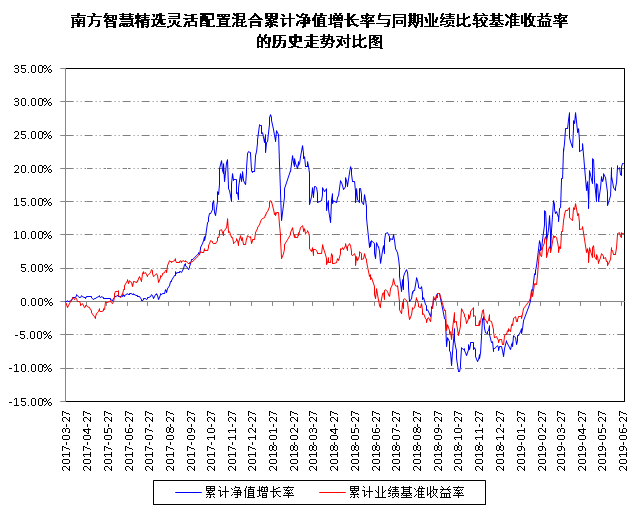 管理人报告基金管理人及基金经理情况基金管理人及其管理基金的经验1998年3月6日，经中国证监会批准，南方基金管理有限公司作为国内首批规范的基金管理公司正式成立，成为我国“新基金时代”的起始标志。2018年1月，公司整体变更设立为南方基金管理股份有限公司。2019年7月，根据南方基金管理股份有限公司股东大会决议，并经中国证监会核准，本公司原股东及新增股东共同认购了本公司新增的注册资本，认购完成后注册资本为36172万元人民币。目前股权结构为：华泰证券股份有限公司41.16%、深圳市投资控股有限公司27.44%、厦门国际信托有限公司13.72%、兴业证券股份有限公司9.15%、厦门合泽吉企业管理合伙企业（有限合伙）2.10%、厦门合泽祥企业管理合伙企业（有限合伙）2.12%、厦门合泽益企业管理合伙企业（有限合伙）2.11%、厦门合泽盈企业管理合伙企业（有限合伙）2.20%。目前，公司在北京、上海、合肥、成都、深圳、南京等地设有分公司，在香港和深圳前海设有子公司——南方东英资产管理有限公司（香港子公司）和南方资本管理有限公司（深圳子公司）。其中，南方东英是境内基金公司获批成立的第一家境外分支机构。截至报告期末，南方基金管理股份有限公司（不含子公司）管理资产规模超过8800亿元，旗下管理191只开放式基金，多个全国社保、基本养老保险、企业年金、职业年金和专户理财投资组合。基金经理（或基金经理小组）及基金经理助理简介 注：1、本基金首任基金经理的任职日期为本基金合同生效日，后任基金经理的任职日期以及历任基金经理的离任日期为公司相关会议作出决定的公告（生效）日期；2、证券从业年限计算标准遵从行业协会《证券业从业人员资格管理办法》中关于证券从业人员范围的相关规定。管理人对报告期内本基金运作遵规守信情况的说明 本报告期内，本基金管理人严格遵守《中华人民共和国证券投资基金法》等有关法律法规、中国证监会和本基金基金合同的规定，本着诚实信用、勤勉尽责的原则管理和运用基金资产，在严格控制风险的基础上，为基金份额持有人谋求最大利益。本报告期内，基金运作整体合法合规，没有损害基金份额持有人利益。基金的投资范围、投资比例及投资组合符合有关法律法规及基金合同的规定。管理人对报告期内公平交易情况的专项说明公平交易制度的执行情况本报告期内，本基金管理人严格执行《证券投资基金管理公司公平交易制度指导意见》，完善相应制度及流程，通过系统和人工等各种方式在各业务环节严格控制交易公平执行，公平对待旗下管理的所有基金和投资组合。 公司每季度对旗下组合进行股票和债券的同向交易价差专项分析。本报告期内，两两组合间单日、3日、5日时间窗口内同向交易买入溢价率均值或卖出溢价率均值显著不为0的情况不存在，并且交易占优比也没有明显异常，未发现不公平对待各组合或组合间相互利益输送的情况。异常交易行为的专项说明本基金于本报告期内不存在异常交易行为。本报告期内基金管理人管理的所有投资组合参与的交易所公开竞价同日反向交易成交较少的单边交易量超过该证券当日成交量的5%的交易次数为5次，是由于投资组合接受投资者申赎后被动增减仓位以及指数成分股调整所致。管理人对报告期内基金的投资策略和业绩表现的说明报告期内基金投资策略和运作分析2019年上半年,市场出现了较大的波动。在社融见底、贸易战缓解、经济悲观预期改善的背景下，上证综指在1季度大幅上涨23.93%；经过一季度的大涨，市场对于经济与货币宽松预期较高，但经济仅仅是下行中的反弹，叠加货币宽松不及市场预期以及贸易战恶化，4月份市场出现了较为明显的调整，二季度上证综指从最高点下跌8.39%。上半年，管理人自上而下优选景气度较佳或者未来存在景气度改善预期的行业，同时优选行业内个股，以争取获得超额收益。上半年，管理人主要配置农林牧渔、食品饮料、家电、房地产、汽车等板块个股。报告期内基金的业绩表现截至报告期末，本基金份额净值为1.2078元，报告期内，份额净值增长率为29.61%，同期业绩基准增长率为16.79%。管理人对宏观经济、证券市场及行业走势的简要展望展望2019年下半年，管理人认为宏观经济对于企业盈利的拖累有望于2季度或者3季度见底，之后企业盈利有望迎来回升，而更长期企业盈利的走向则有赖于改革，提升全社会的生产效率。管理人认为未来投资机会来自于三方面：类型一，估值重估（随着外资加配中国资产，短期景气度较好的优质资产估值不断重估；一些景气度不佳的优质资产有望随着未来景气度好转，估值发生重估）；类型二，细分领域景气度持续向上（例如：光伏、 免税、猪周期、5G 、医药等领域）；类型三：早周期（例如：汽车、地产、家电等）。管理人对报告期内基金估值程序等事项的说明根据中国证监会相关规定和基金合同约定，本基金管理人应严格按照企业会计准则、中国证监会相关规定和基金合同关于估值的约定，对基金所持有的投资品种进行估值。本基金管理人已制定基金估值和份额净值计价的业务管理制度，明确基金估值的程序和技术；建立了估值委员会，组成人员包括副总经理、督察长、权益研究部总经理、指数投资部总经理、现金投资部总经理、风险管理部总经理及运作保障部总经理等。本基金管理人使用可靠的估值业务系统，估值人员熟悉各类投资品种的估值原则和具体估值程序。估值流程中包含风险监测、控制和报告机制。基金管理人改变估值技术，导致基金资产净值的变化在0.25%以上的，对所采用的相关估值技术、假设及输入值的适当性咨询会计师事务所的专业意见。本基金托管人根据法律法规要求履行估值及净值计算的复核责任。定价服务机构按照商业合同约定提供定价服务。基金经理可参与估值原则和方法的讨论，但不参与估值价格的最终决策。本报告期内，参与估值流程各方之间无重大利益冲突。管理人对报告期内基金利润分配情况的说明 本基金合同约定，在符合有关基金分红条件的前提下，本基金每年收益分配次数最多为12次，每份基金份额每次基金收益分配比例不得低于基金收益分配基准日每份基金份额可供分配利润的10%，若《基金合同》生效不满3个月可不进行收益分配；本基金收益分配方式分两种：现金分红与红利再投资，投资人可选择现金红利或将现金红利自动转为基金份额进行再投资；若投资人不选择，本基金默认的收益分配方式是现金分红；基金收益分配后基金份额净值不能低于面值；即基金收益分配基准日的基金份额净值减去每单位基金份额收益分配金额后不能低于面值；同一类别每一基金份额享有同等分配权；法律法规或监管机关另有规定的，从其规定。根据上述分配原则以及基金的实际运作情况，本报告期本基金未有分配事项。报告期内基金持有人数或基金资产净值预警说明报告期内，本基金未出现连续二十个交易日基金份额持有人数量不满二百人或者基金资产净值低于五千万元的情形。 托管人报告报告期内本基金托管人遵规守信情况声明本报告期，中国建设银行股份有限公司在本基金的托管过程中，严格遵守了《证券投资基金法》、基金合同、托管协议和其他有关规定，不存在损害基金份额持有人利益的行为，完全尽职尽责地履行了基金托管人应尽的义务。托管人对报告期内本基金投资运作遵规守信、净值计算、利润分配等情况的说明 本报告期，本托管人按照国家有关规定、基金合同、托管协议和其他有关规定，对本基金的基金资产净值计算、基金费用开支等方面进行了认真的复核，对本基金的投资运作方面进行了监督，未发现基金管理人有损害基金份额持有人利益的行为。报告期内，本基金未实施利润分配。托管人对本半年度报告中财务信息等内容的真实、准确和完整发表意见本托管人复核审查了本报告中的财务指标、净值表现、利润分配情况、财务会计报告、投资组合报告等内容，保证复核内容不存在虚假记载、误导性陈述或者重大遗漏。半年度财务会计报告（未经审计）资产负债表会计主体：南方智慧精选灵活配置混合型证券投资基金报告截止日：2019年6月30日单位：人民币元注：报告截止日2019年6月30日，基金份额净值1.2078元，基金份额总额332,834,547.05份。利润表会计主体：南方智慧精选灵活配置混合型证券投资基金本报告期：2019年1月1日至2019年6月30日单位：人民币元所有者权益（基金净值）变动表会计主体：南方智慧精选灵活配置混合型证券投资基金本报告期：2019年1月1日至2019年6月30日单位：人民币元报表附注为财务报表的组成部分。本报告 6.1 至 6.4 财务报表由下列负责人签署：____杨小松___           ____徐超______          ____徐超____基金管理人负责人     主管会计工作负责人         会计机构负责人报表附注 本报告期所采用的会计政策、会计估计与最近一期年度报告相一致的说明本报告期所采用的会计政策，会计估计与最近一期年度报告相一致。会计政策和会计估计变更以及差错更正的说明 会计政策变更的说明 本基金本报告期未发生会计政策变更。会计估计变更的说明本基金本报告期未发生会计估计变更。差错更正的说明本基金在本报告期间无须说明的会计差错更正。关联方关系本报告期存在控制关系或其他重大利害关系的关联方发生变化的情况本报告期存在控制关系或其他重大利害关系的关联方未发生变化。本报告期与基金发生关联交易的各关联方注：下述关联交易均在正常业务范围内按一般商业条款订立。本报告期及上年度可比期间的关联方交易通过关联方交易单元进行的交易股票交易金额单位：人民币元权证交易本基金本报告期内无通过关联方交易单元进行的权证交易。应支付关联方的佣金金额单位：人民币元注：1.上述佣金按市场佣金率计算。2.该类佣金协议的服务范围还包括佣金收取方为本基金提供的证券投资研究成果和市场信息服务等。关联方报酬基金管理费单位：人民币元注：支付基金管理人南方基金管理股份有限公司的基金管理人报酬按前一日基金资产净值×1.50%的年费率计提，逐日累计至每月月底，按月支付。其计算公式为：日基金管理人报酬＝前一日基金资产净值×1.50%÷当年天数。基金托管费单位：人民币元注：支付基金托管人中国建设银行的基金托管费按前一日基金资产净值×0.25%的年费率计提，逐日累计至每月月底，按月支付。其计算公式为：日基金托管费＝前一日基金资产净值×0.25%÷当年天数。销售服务费无。与关联方进行银行间同业市场的债券（含回购）交易本基金本报告期内无与关联方进行银行间同业市场的债券（含回购）交易。各关联方投资本基金的情况报告期内基金管理人运用固有资金投资本基金的情况无。报告期末除基金管理人之外的其他关联方投资本基金的情况无。由关联方保管的银行存款余额及当期产生的利息收入单位：人民币元注：本基金的银行存款由基金托管人中国建设银行股份有限公司保管，按银行约定利率计息。本基金在承销期内参与关联方承销证券的情况本基金本报告期内无在承销期内参与关联方承销证券的情况。其他关联交易事项的说明无。期末（2019年06月30日）本基金持有的流通受限证券因认购新发/增发证券而于期末持有的流通受限证券金额单位：人民币元基金可使用以基金名义开设的股票账户，选择网上或者网下一种方式进行新股申购。其中基金作为一般法人或战略投资者认购的新股，根据基金与上市公司所签订申购协议的规定，在新股上市后的约定期限内不能自由转让；基金作为个人投资者参与网上认购获配的新股，从新股获配日至新股上市日之间不能自由转让。期末持有的暂时停牌等流通受限股票本基金本报告期末未持有暂时停牌等流通受限股票。期末债券正回购交易中作为抵押的债券银行间市场债券正回购本基金本报告期末无因银行间市场债券正回购交易而抵押的债券。交易所市场债券正回购无。有助于理解和分析会计报表需要说明的其他事项本基金本报告期内无需要说明有助于理解和分析会计报表的其他事项。投资组合报告期末基金资产组合情况金额单位：人民币元报告期末按行业分类的股票投资组合报告期末按行业分类的境内股票投资组合金额单位：人民币元报告期末按行业分类的港股通投资股票投资组合注：本基金本报告期末未持有港股通投资股票。期末按公允价值占基金资产净值比例大小排序的前十名股票投资明细注：投资者欲了解本报告期末基金投资的所有股票明细，应阅读登载于http://www.nffund.com的半年度报告正文。报告期内股票投资组合的重大变动累计买入金额超出期初基金资产净值2%或前20名的股票明细金额单位：人民币元注：买入包括二级市场上主动的买入、新股、配股、债转股、换股及行权等获得的股票，买入金额按成交金额（成交单价乘以成交数量）填列，不考虑相关交易费用。累计卖出金额超出期初基金资产净值2%或前20名的股票明细金额单位：人民币元注：卖出包括二级市场上主动的卖出、换股、要约收购、发行人回购及行权等减少的股票，卖出金额按成交金额（成交单价乘以成交数量）填列，不考虑相关交易费用。买入股票的成本总额及卖出股票的收入总额单位：人民币元注：买入股票成本、卖出股票收入均按买卖成交金额（成交单价乘以成交数量）填列，不考虑相关交易费用。期末按债券品种分类的债券投资组合金额单位：人民币元期末按公允价值占基金资产净值比例大小排序的前五名债券投资明细金额单位：人民币元期末按公允价值占基金资产净值比例大小排序的前十名资产支持证券投资明细本基金本报告期末未持有资产支持证券。报告期末按公允价值占基金资产净值比例大小排序的前五名贵金属投资明细本基金本报告期末未持有贵金属。期末按公允价值占基金资产净值比例大小排序的前五名权证投资明细本基金本报告期末未持有权证。报告期末本基金投资的股指期货交易情况说明报告期末本基金投资的股指期货持仓和损益明细无。本基金投资股指期货的投资政策本基金在进行股指期货投资时，将根据风险管理原则，以套期保值为主要目的，采用流动性好、交易活跃的期货合约，通过对证券市场和期货市场运行趋势的研究，结合股指期货的定价模型寻求其合理的估值水平，与现货资产进行匹配，通过多头或空头套期保值等策略进行套期保值操作。基金管理人将充分考虑股指期货的收益性、流动性及风险性特征，运用股指期货对冲系统性风险、对冲特殊情况下的流动性风险，如大额申购赎回等；利用金融衍生品的杠杆作用，以达到降低投资组合的整体风险的目的。报告期末本基金投资的国债期货交易情况说明本期国债期货投资政策无。报告期末本基金投资的国债期货持仓和损益明细无。本期国债期货投资评价无。投资组合报告附注 声明本基金投资的前十名证券的发行主体本期是否出现被监管部门立案调查，或在报告编制日前一年内受到公开谴责、处罚的情形。如是，还应对相关证券的投资决策程序做出说明报告期内基金投资的前十名证券除中南建设（证券代码000961）外其他证券的发行主体未有被监管部门立案调查，不存在报告编制日前一年内受到公开谴责、处罚的情形。2019年3月29日，中南建设公告，中南建设存在未依法履行其他职责违规行为，深圳证券交易所根据《股票上市规则(2014年修订)》第2.1条、第7.3条、第9.3条的规定和本所《股票上市规则(2018年11月修订)》第2.1条、第7.3条、第9.3条的规定对公司进行公开批评。对上述证券的投资决策程序的说明：本基金投资上述证券的投资决策程序符合相关法律法规和公司制度的要求。 声明基金投资的前十名股票是否超出基金合同规定的备选股票库。如是，还应对相关股票的投资决策程序做出说明本基金投资的前十名股票没有超出基金合同规定的备选股票库，本基金管理人从制度和流程上要求股票必须先入库再买入。期末其他各项资产构成单位：人民币元期末持有的处于转股期的可转换债券明细本基金本报告期末未持有处于转股期的可转换债券。期末前十名股票中存在流通受限情况的说明本基金本报告期末投资前十名股票中不存在流通受限情况。基金份额持有人信息期末基金份额持有人户数及持有人结构份额单位：份期末基金管理人的从业人员持有本基金的情况期末基金管理人的从业人员持有本开放式基金份额总量区间情况开放式基金份额变动单位：份重大事件揭示基金份额持有人大会决议本报告期未召开基金份额持有人大会。 基金管理人、基金托管人的专门基金托管部门的重大人事变动本报告期内，本基金的基金管理人未发生重大人事变动。托管人中国建设银行2019年6月4日发布公告，聘任蔡亚蓉为中国建设银行股份有限公司资产托管业务部总经理。 涉及基金管理人、基金财产、基金托管业务的诉讼本报告期内，无涉及基金管理人主营业务的诉讼。本报告期内，无涉及基金财产、基金托管业务的诉讼。基金投资策略的改变本报告期基金投资策略无改变。为基金进行审计的会计师事务所情况本报告期本基金聘请的会计师事务所未发生变更。管理人、托管人及其高级管理人员受稽查或处罚等情况本报告期内，基金管理人及其高级管理人员未受监管部门稽查或处罚。本报告期内，基金托管人及其高级管理人员未受监管部门稽查或处罚。基金租用证券公司交易单元的有关情况基金租用证券公司交易单元进行股票投资及佣金支付情况金额单位：人民币元注：交易单元的选择标准和程序根据中国证监会《关于完善证券投资基金交易席位制度有关问题的通知》（证监基金字[2007]48号）的有关规定，我公司制定了租用证券公司交易单元的选择标准和程序：A：选择标准1、公司经营行为规范，财务状况和经营状况良好；2、公司具有较强的研究能力,能及时、全面地为基金提供高质量的宏观经济研究、行业研究及市场走向、个股分析报告和专门研究报告；3、公司内部管理规范，能满足基金操作的保密要求；4、建立了广泛的信息网络,能及时提供准确的信息资讯服务。B：选择流程 公司研究部门定期对券商服务质量从以下几方面进行量化评比，并根据评比的结果选择席位：1、服务的主动性。主要针对证券公司承接调研课题的态度、协助安排上市公司调研、以及就有关专题提供研究报告和讲座；2、研究报告的质量。主要是指证券公司所提供研究报告是否详实，投资建议是否准确；3、资讯提供的及时性及便利性。主要是指证券公司提供资讯的时效性、及时性以及提供资讯的渠道是否便利、提供的资讯是否充足全面。基金租用证券公司交易单元进行其他证券投资的情况金额单位：人民币元影响投资者决策的其他重要信息报告期内单一投资者持有基金份额比例达到或超过20%的情况报告期内单一投资者持有基金份额比例不存在达到或超过20%的情况。影响投资者决策的其他重要信息无。基金简称南方智慧精选灵活配置混合基金主代码004357交易代码004357基金运作方式契约型开放式基金合同生效日2017年3月27日基金管理人南方基金管理股份有限公司基金托管人中国建设银行股份有限公司报告期末基金份额总额332,834,547.05份基金合同存续期不定期投资目标在严格控制组合风险并保持良好流动性的前提下，通过专业化研究分析，力争实现基金资产的长期稳定增值。投资策略本基金采用“自上而下”的分析视角，综合考量中国宏观经济发展前景、国内股票市场的估值、国内债券市场收益率的期限结构、CPI与PPI变动趋势、外围主要经济体宏观经济与资本市场的运行状况等因素，分析研判货币市场、债券市场与股票市场的预期收益与风险，并据此进行大类资产的配置与组合构建，合理确定本基金在股票、债券、现金等金融工具上的投资比例，并随着各类金融工具风险收益特征的相对变化，适时动态地调整各金融工具的投资比例。业绩比较基准沪深300指数收益率×60%＋上证国债指数收益率×40%风险收益特征本基金为混合型基金，其长期平均风险和预期收益水平低于股票型基金，高于债券型基金、货币市场基金。项目项目基金管理人基金托管人名称名称南方基金管理股份有限公司中国建设银行股份有限公司信息披露负责人姓名常克川田青信息披露负责人联系电话0755-82763888010-67595096信息披露负责人电子邮箱manager@southernfund.comtianqing1.zh@ccb.com客户服务电话客户服务电话400-889-8899010-67595096传真传真0755-82763889010-66275853登载基金半年度报告正文的管理人互联网网址http://www.nffund.com基金半年度报告备置地点基金管理人、基金托管人的办公地址3.1.1 期间数据和指标报告期(2019年1月1日 - 2019年6月30日)本期已实现收益73,319,115.56本期利润105,977,009.27加权平均基金份额本期利润0.2892本期基金份额净值增长率29.61%3.1.2 期末数据和指标报告期末(2019年6月30日)期末可供分配基金份额利润0.1726期末基金资产净值401,981,442.27期末基金份额净值1.2078阶段份额净值增长率①份额净值增长率标准差②业绩比较基准收益率③业绩比较基准收益率标准差④①-③②-④过去一个月1.31%1.23%3.42%0.70%-2.11%0.53%过去三个月1.98%1.76%-0.26%0.92%2.24%0.84%过去六个月29.61%1.58%16.79%0.93%12.82%0.65%过去一年10.93%1.40%8.00%0.92%2.93%0.48%自基金合同生效起至今20.78%1.18%10.17%0.73%10.61%0.45%姓名职务任本基金的基金经理（助理）期限任本基金的基金经理（助理）期限证券从业年限说明姓名职务任职日期离任日期证券从业年限说明史博本基金基金经理2017年3月27日-21年特许金融分析师（CFA），硕士学历，具有基金从业资格。曾任职于博时基金管理有限公司、中国人寿资产管理有限公司、泰达宏利基金管理有限公司。2004年7月至2005年2月，任泰达周期基金经理；2007年7月至2009年5月任泰达首选基金经理；2008年8月至2009年9月任泰达市值基金经理；2009年4月至2009年9月任泰达品质基金经理。2009年10月加入南方基金，现任南方基金副总裁兼首席投资官（权益）、资产配置委员会主席、境内权益投资决策委员会主席、国际投资决策委员会主席。2014年2月至2018年11月，任南方新优享基金经理；2015年9月至2018年11月，任南方消费活力基金经理；2011年2月至今，任南方绩优基金经理；2017年3月至今，任南方智慧混合基金经理；2018年5月至今，任南方瑞祥一年混合基金经理；2018年9月至今，任南方瑞合基金经理；2019年3月至今，任南方智诚混合基金经理。李锦文本基金基金经理2018年12月7日-6年复旦大学会计学专业硕士，具有基金从业资格。曾就职于德勤华永会计师事务所、安信基金、招商基金，历任审计员、行业研究员。2015年9月加入南方基金，任研究部高级研究员；2017年5月至2018年12月，任南方智慧混合基金经理助理；2018年12月至今，任南方智慧混合、南方瑞祥基金经理。资产本期末2019年6月30日上年度末2018年12月31日资产：银行存款19,582,002.1019,776,079.42结算备付金2,928,629.895,367,013.96存出保证金346,275.88348,717.76交易性金融资产384,951,494.27269,884,520.58其中：股票投资364,959,494.27228,232,911.82      基金投资--      债券投资19,992,000.0041,651,608.76      资产支持证券投资--      贵金属投资--衍生金融资产--买入返售金融资产12,000,000.00100,000,000.00应收证券清算款--应收利息245,946.171,005,371.06应收股利--应收申购款255,727.23206,121.13递延所得税资产--其他资产--资产总计420,310,075.54396,587,823.91负债和所有者权益本期末2019年6月30日上年度末2018年12月31日负债：短期借款--交易性金融负债--衍生金融负债--卖出回购金融资产款--应付证券清算款15,874,843.264,142,544.79应付赎回款897,967.48140,899.09应付管理人报酬479,626.75528,397.98应付托管费79,937.7988,066.32应付销售服务费--应付交易费用905,448.16657,729.14应交税费-50.77应付利息--应付利润--递延所得税负债--其他负债90,809.83355,325.68负债合计18,328,633.275,913,013.77所有者权益：实收基金332,834,547.05419,219,909.16未分配利润69,146,895.22-28,545,099.02所有者权益合计401,981,442.27390,674,810.14负债和所有者权益总计420,310,075.54396,587,823.91项目本期2019年1月1日至2019年6月30日上年度可比期间2018年1月1日至2018年6月30日一、收入112,808,456.79-48,803,298.231.利息收入692,262.291,433,038.79其中：存款利息收入100,546.96204,364.84      债券利息收入437,887.08701,079.39      资产支持证券利息收入--      买入返售金融资产收入153,828.25527,594.56      其他利息收入--2.投资收益（损失以“-”填列）78,988,824.0316,075,960.53其中：股票投资收益76,657,983.9612,843,481.29      基金投资收益--      债券投资收益63,145.57700,740.20      资产支持证券投资收益--      贵金属投资收益--      衍生工具收益--      股利收益2,267,694.502,531,739.043.公允价值变动收益（损失以“-”号填列）32,657,893.71-67,084,595.944.汇兑收益（损失以“－”号填列）--5.其他收入（损失以“-”号填列）469,476.76772,298.39减：二、费用6,831,447.5210,166,563.161.管理人报酬3,026,042.304,693,986.672.托管费504,340.35782,331.113.销售服务费--4.交易费用3,183,380.474,479,356.095.利息支出--其中：卖出回购金融资产支出--6.税金及附加1.820.947.其他费用117,682.58210,888.35三、利润总额（亏损总额以“-”号填列）105,977,009.27-58,969,861.39减：所得税费用--四、净利润（净亏损以“-”号填列）105,977,009.27-58,969,861.39项目本期2019年1月1日至2019年6月30日本期2019年1月1日至2019年6月30日本期2019年1月1日至2019年6月30日项目实收基金未分配利润所有者权益合计一、期初所有者权益（基金净值）419,219,909.16-28,545,099.02390,674,810.14二、本期经营活动产生的基金净值变动数（本期利润）-105,977,009.27105,977,009.27三、本期基金份额交易产生的基金净值变动数（净值减少以“－”号填列）-86,385,362.11-8,285,015.03-94,670,377.14其中：1.基金申购款101,341,868.0418,915,008.63120,256,876.67      2.基金赎回款-187,727,230.15-27,200,023.66-214,927,253.81四、本期向基金份额持有人分配利润产生的基金净值变动（净值减少以“－”号填列）---五、期末所有者权益（基金净值）332,834,547.0569,146,895.22401,981,442.27项目上年度可比期间2018年1月1日至2018年6月30日上年度可比期间2018年1月1日至2018年6月30日上年度可比期间2018年1月1日至2018年6月30日项目实收基金未分配利润所有者权益合计一、期初所有者权益（基金净值）529,468,674.76103,074,792.41632,543,467.17二、本期经营活动产生的基金净值变动数（本期利润）--58,969,861.39-58,969,861.39三、本期基金份额交易产生的基金净值变动数（净值减少以“－”号填列）-12,570,246.171,788,752.95-10,781,493.22其中：1.基金申购款310,259,233.2866,939,006.55377,198,239.83      2.基金赎回款-322,829,479.45-65,150,253.60-387,979,733.05四、本期向基金份额持有人分配利润产生的基金净值变动（净值减少以“－”号填列）---五、期末所有者权益（基金净值）516,898,428.5945,893,683.97562,792,112.56关联方名称与本基金的关系南方基金管理股份有限公司(“南方基金”)基金管理人、登记机构、基金销售机构中国建设银行股份有限公司(“中国建设银行”)基金托管人、基金销售机构华泰证券股份有限公司(“华泰证券”)基金管理人的股东、基金销售机构兴业证券股份有限公司（兴业证券）基金管理人的股东、基金销售机构关联方名称本期2019年1月1日至2019年6月30日本期2019年1月1日至2019年6月30日上年度可比期间2018年1月1日至2018年6月30日上年度可比期间2018年1月1日至2018年6月30日关联方名称成交金额占当期股票成交总额的比例成交金额占当期股票成交总额的比例华泰证券271,499,064.5512.74%854,018.600.03%兴业证券189,486,147.068.89%108,895,961.603.69%关联方名称本期2019年1月1日至2019年6月30日本期2019年1月1日至2019年6月30日本期2019年1月1日至2019年6月30日本期2019年1月1日至2019年6月30日关联方名称当期佣金占当期佣金总量的比例期末应付佣金余额占期末应付佣金总额的比例华泰证券247,421.2712.74%--兴业证券172,678.788.89%64,653.377.14%关联方名称上年度可比期间2018年1月1日至2018年6月30日上年度可比期间2018年1月1日至2018年6月30日上年度可比期间2018年1月1日至2018年6月30日上年度可比期间2018年1月1日至2018年6月30日关联方名称当期佣金占当期佣金总量的比例期末应付佣金余额占期末应付佣金总额的比例华泰证券778.250.03%778.250.06%兴业证券99,237.463.69%99,237.468.09%项目本期2019年1月1日至2019年6月30日上年度可比期间2018年1月1日至2018年6月30日当期发生的基金应支付的管理费3,026,042.304,693,986.67其中：支付销售机构的客户维护费335,243.251,023,281.05项目本期2019年1月1日至2019年6月30日上年度可比期间2018年1月1日至2018年6月30日当期发生的基金应支付的托管费504,340.35782,331.11关联方名称本期2019年1月1日至2019年6月30日本期2019年1月1日至2019年6月30日上年度可比期间2018年1月1日至2018年6月30日上年度可比期间2018年1月1日至2018年6月30日关联方名称期末余额当期利息收入期末余额当期利息收入中国建设银行股份有限公司19,582,002.1066,907.0416,350,390.97153,577.406.4.5.1.1 受限证券类别：股票6.4.5.1.1 受限证券类别：股票6.4.5.1.1 受限证券类别：股票6.4.5.1.1 受限证券类别：股票6.4.5.1.1 受限证券类别：股票6.4.5.1.1 受限证券类别：股票6.4.5.1.1 受限证券类别：股票6.4.5.1.1 受限证券类别：股票6.4.5.1.1 受限证券类别：股票6.4.5.1.1 受限证券类别：股票6.4.5.1.1 受限证券类别：股票证券代码证券名称成功认购日可流通日流通受限类型认购价格期末估值单价数量（单位：股）期末成本总额期末估值总额备注300788中信出版2019年6月27日2019年7月5日新股未上市14.8514.851,55623,106.6023,106.60-601236红塔证券2019年6月26日2019年7月5日新股未上市3.463.469,78933,869.9433,869.94-序号项目金额（元）占基金总资产的比例（%）1权益投资364,959,494.2786.83其中：股票364,959,494.2786.832基金投资--3固定收益投资19,992,000.004.76其中：债券19,992,000.004.76      资产支持证券--4贵金属投资--5金融衍生品投资--6买入返售金融资产12,000,000.002.86其中：买断式回购的买入返售金融资产--7银行存款和结算备付金合计22,510,631.995.368其他资产847,949.280.209合计420,310,075.54100.00代码行业类别公允价值（元）占基金资产净值比例（％）A农、林、牧、渔业32,004,394.157.96B采矿业237,629.900.06C制造业254,122,074.4863.22D电力、热力、燃气及水生产和供应业3,920,100.000.98E建筑业--F批发和零售业--G交通运输、仓储和邮政业11,187,540.002.78H住宿和餐饮业--I信息传输、软件和信息技术服务业39,603.760.01J金融业24,979,861.946.21K房地产业35,484,273.448.83L租赁和商务服务业2,960,910.000.74M科学研究和技术服务业--N水利、环境和公共设施管理业--O居民服务、修理和其他服务业--P教育--Q卫生和社会工作--R文化、体育和娱乐业23,106.600.01S综合--合计364,959,494.2790.79序号股票代码股票名称数量（股）公允价值（元）占基金资产净值比例（％）1002714牧原股份544,38532,004,394.157.962600887伊利股份952,46631,821,889.067.923600519贵州茅台32,30031,783,200.007.914000961中南建设3,668,58431,769,937.447.905000338潍柴动力2,080,93525,574,691.156.366600741华域汽车1,156,20524,974,028.006.217000651格力电器365,50020,102,500.005.008000876新 希 望1,150,90019,991,133.004.979000333美的集团375,72719,485,202.224.8510002035华帝股份1,575,21619,186,130.884.77序号股票代码股票名称本期累计买入金额占期初基金资产净值比例（％）1000961中南建设37,246,325.759.532000651格力电器36,120,574.979.253002648卫星石化34,896,822.488.934000858五 粮 液33,708,995.688.635601166兴业银行33,664,048.348.626600887伊利股份32,481,733.098.317000338潍柴动力31,909,285.598.178002035华帝股份31,678,128.518.119601009南京银行30,406,346.117.7810600519贵州茅台29,718,289.107.6111000876新 希 望28,245,761.187.2312000671阳 光 城25,842,419.786.6113600741华域汽车24,967,902.676.3914601318中国平安24,740,881.786.3315000333美的集团24,327,119.276.2316601238广汽集团24,315,568.506.2217300601康泰生物23,190,055.545.9418000951中国重汽20,556,678.505.2619000568泸州老窖19,982,306.625.1120600309万华化学19,937,076.185.1021000063中兴通讯19,435,353.944.9722001979招商蛇口18,961,031.824.8523000600建投能源17,652,142.654.5224600340华夏幸福17,247,134.424.4125601398工商银行16,782,273.284.3026600004白云机场16,589,255.204.2527600030中信证券16,152,857.004.1328002714牧原股份15,524,777.773.9729002311海大集团14,572,626.843.7330600029南方航空13,618,208.993.4931300498温氏股份13,592,431.623.4832000776广发证券13,037,225.343.3433601633长城汽车12,325,263.603.1534002250联化科技12,294,360.963.1535601799星宇股份12,071,772.803.0936002142宁波银行11,935,473.163.0637600886国投电力11,692,908.832.9938600406国电南瑞10,616,833.002.7239600703三安光电9,073,666.052.3240000401冀东水泥8,986,504.002.3041000001平安银行8,917,180.002.2842603730岱美股份8,610,427.502.2043601601中国太保8,604,048.002.2044603833欧派家居8,317,633.002.1345603816顾家家居8,043,194.002.0646002508老板电器8,021,827.002.0547002798帝欧家居7,941,853.722.03序号股票代码股票名称本期累计卖出金额占期初基金资产净值比例（％）1300498温氏股份47,260,101.7412.102600745闻泰科技41,250,266.2910.563601166兴业银行34,008,902.048.714002648卫星石化32,417,948.988.305002311海大集团31,183,539.497.986600886国投电力29,450,613.687.547601009南京银行28,643,098.937.338002714牧原股份26,038,028.726.669601238广汽集团25,165,938.986.4410300601康泰生物24,610,527.486.3011600406国电南瑞23,216,588.405.9412000671阳 光 城23,043,751.685.9013600900长江电力22,840,524.735.8514000858五 粮 液22,044,720.005.6415000063中兴通讯21,743,619.045.5716000651格力电器20,799,524.655.3217001979招商蛇口20,755,365.095.3118000600建投能源19,960,467.615.1119600340华夏幸福19,433,487.934.9720600027华电国际18,929,869.794.8521000951中国重汽17,139,144.904.3922601398工商银行16,676,750.004.2723600030中信证券16,313,396.144.1824000543皖能电力14,468,608.203.7025000568泸州老窖14,445,024.383.7026601318中国平安14,068,553.353.6027601633长城汽车13,906,294.873.5628000429粤高速Ａ13,442,754.763.4429600309万华化学13,386,239.793.4330600029南方航空13,234,000.593.3931000876新 希 望13,065,003.003.3432000776广发证券12,975,115.473.3233600887伊利股份12,734,581.883.2634002035华帝股份12,645,261.003.2435000338潍柴动力11,744,160.003.0136002250联化科技11,327,668.272.9037002376新 北 洋11,316,925.002.9038002508老板电器8,666,846.112.2239601601中国太保8,541,208.002.1940000001平安银行8,514,550.022.1841603833欧派家居8,481,997.042.1742600703三安光电8,372,836.472.1443603730岱美股份8,052,408.002.0644002507涪陵榨菜8,029,438.182.0645600872中炬高新7,973,249.702.0446300232洲明科技7,952,439.952.0447603816顾家家居7,917,940.052.0348000401冀东水泥7,839,862.432.01买入股票成本（成交）总额1,079,815,840.93卖出股票收入（成交）总额1,052,440,484.91序号债券品种公允价值（元）占基金资产净值比例（％）1国家债券--2央行票据--3金融债券19,992,000.004.97其中：政策性金融债19,992,000.004.974企业债券--5企业短期融资券--6中期票据--7可转债（可交换债）--8同业存单--9其他--10合计19,992,000.004.97序号债券代码债券名称数量（张）公允价值（元）占基金资产净值比例（％）119020119国开01200,00019,992,000.004.97序号名称金额（元）1存出保证金346,275.882应收证券清算款-3应收股利-4应收利息245,946.175应收申购款255,727.236其他应收款-7待摊费用-8其他-9合计847,949.28持有人户数（户）户均持有的基金份额持有人结构持有人结构持有人结构持有人结构持有人户数（户）户均持有的基金份额机构投资者机构投资者个人投资者个人投资者持有人户数（户）户均持有的基金份额持有份额占总份额比例持有份额占总份额比例9,36835,528.8838,857,351.4511.67%293,977,195.6088.33%项目持有份额总数（份）占基金总份额比例基金管理人所有从业人员持有本基金1,412,783.070.4245%项目持有基金份额总量的数量区间（万份）本公司高级管理人员、基金投资和研究部门负责人持有本开放式基金0本基金基金经理持有本开放式基金10~50基金合同生效日(2017年3月27日)基金份额总额1,263,192,930.18本报告期期初基金份额总额419,219,909.16本报告期基金总申购份额101,341,868.04减：报告期基金总赎回份额187,727,230.15本报告期期间基金拆分变动份额（份额减少以"-"填列）-本报告期期末基金份额总额332,834,547.05券商名称交易单元数量股票交易股票交易应支付该券商的佣金应支付该券商的佣金备注券商名称交易单元数量成交金额占当期股票成交总额的比例佣金占当期佣金总量的比例备注招商证券1343,732,232.7616.13%313,199.4216.13%-华泰证券1271,499,064.5512.74%247,421.2712.74%-国泰君安1237,545,427.5011.15%216,476.0511.15%-中金公司1210,145,163.409.86%191,505.679.86%-兴业证券1189,486,147.068.89%172,678.788.89%-民族证券1184,208,039.418.65%167,869.248.65%-中信证券1160,167,318.907.52%145,954.337.52%-中泰证券1134,533,851.056.31%122,600.786.31%-银河证券1127,513,126.735.99%116,204.715.99%-国金证券196,560,237.484.53%87,994.294.53%-安信证券187,227,736.204.09%79,490.554.09%-西部证券180,231,967.553.77%73,114.783.77%-新时代证券17,678,286.000.36%6,998.020.36%-银泰证券1-----诚浩证券1-----川财证券1-----第一创业1-----天源证券1-----宏信证券1-----宏源证券1-----券商名称债券交易债券交易债券回购交易债券回购交易权证交易权证交易券商名称成交金额占当期债券成交总额的比例成交金额占当期债券回购成交总额的比例成交金额占当期权证成交总额的比例招商证券1,116,066.8068.12%----华泰证券522,375.3031.88%290,000,000.0024.13%--国泰君安------中金公司------兴业证券------民族证券------中信证券--601,000,000.0050.00%--中泰证券--65,000,000.005.41%--银河证券--20,000,000.001.66%--国金证券--85,000,000.007.07%--安信证券--101,000,000.008.40%--西部证券------新时代证券--40,000,000.003.33%--银泰证券------诚浩证券------川财证券------第一创业------天源证券------宏信证券------宏源证券------